BICYCLE PRE-BOOKING FORM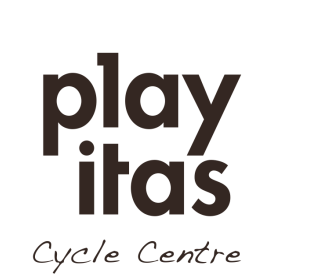 PLAYITAS CYCLE CENTRE 01.11.2018 – 30.04.2019RENT PRICES FOR BIKESNormal pedals or upon availability (SPD & SPD SL, LOOK KEO), hand pump, saddle bag with spare tube and tire levers included.Insurance is not included (price is 3€ /day).ROAD BIKESMOUNTAIN BIKE *FITNESS BIKEFAT BIKE*JOGGERS	*KIDS KICK BIKES* Direct booking in cycle center.The minimum period in order to make a reservation in advance is 6 consecutive days of rental. Payment must be made within 5 days after making the reservation!Please note that should you hire a bike from another hire company you will not be able to join any of our bike tours due to insurance purposes.CANCELLATION COSTS:More than 30 days before arrival free of chargeUp to 15 days before arrival 50% charge of the total amount Up to 5 days before arrival 75% charge of the total amount 5 - 0 days before arrival 100% charge of the total amountEMAIL/TELEPHONE*BOOKED ACCOMMODATION* (Only guests of Playitas Resort can book a bike!)PLEASE TELL US YOUR HIRE DATES *:*MandatorySELECT THE BIKE AND THE SIZE CORRESPONDING TO YOUR BODY HEIGHTWith the following booking request form you can book your bike in advance. Please navigate using your mouse to click on the boxes, or use the TAB key. Place an X to indicate your choice of bicycle type, and size, based on your height.BMC SLR3 (RB)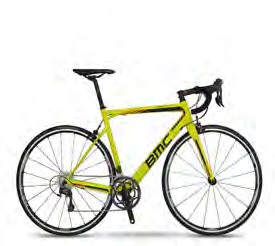 Frame: Fork: Shifters: Wheels:Total Carbon CarbonShimano Ultegra Compact 2x11 Shimano RSBMC SLR02 DI2 (RB)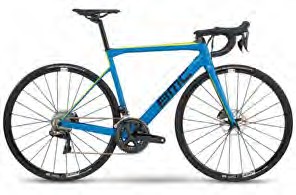 Frame: Fork: Shifters: Wheels:Total Carbon CarbonShimano Ultegra Di2 2x11 DT SwissBMC TIME MACHINE DI2 (RB)Frame: Fork: Shifters: Wheels: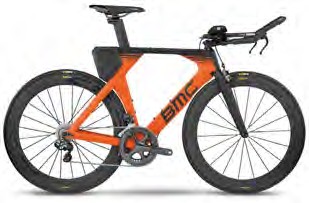 Total Carbon CarbonShimano Ultegra Di2 2x11 Mavic CXR EliteBMC Team Elite 03 (MTB)Frame:		Al-13 Premium Triple-butted Hydroformed Aluminum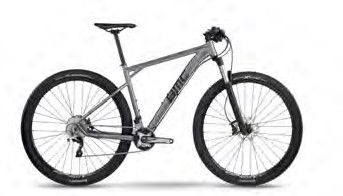 Fork:	Rockshox Recon Gold RL,Solo Air, Remote Shimano Xt/SLX/Deore/M677Shifters:	Shimano SLXWheels:	DT Swiss.FAT BIKESFrame: HPA Superlite, Advanced Hydroforming, Triple Butted, ARG, Tapered Head Tube, Internal Cable Routing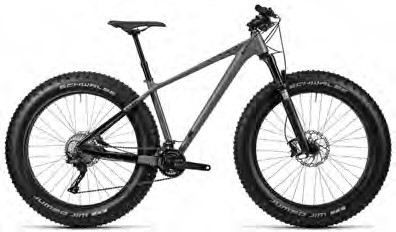 Shifters: Shimano XT SL-M8000-I, Direct Attach Tires: Schwalbe Jumbo Jim Kevlar, 4.40"KIDS KICK BIKE	JOGGERS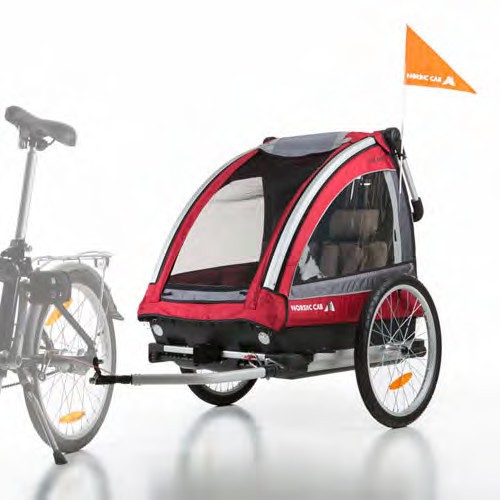 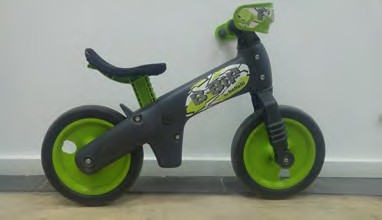 Payment method:Credit Card:	Bank Transfer:BOOKING INFORMATIONIt is recommended that you book in advance. There is no guarantee of availability. The minimum period in order to make a reservation in advance is 6 consecutive days of rental.We kindly remind you that bike bookings are only possible for guests of Playitas Resort. To make a reservation please send the filled out booking form to: bike@playitas.netPRIVACY POLICYIn compliance with the Data Protection Act 15/1999 concerning the rights governing the use of personal data, the SOTAVENTO SAU based in Las Playitas, Playitas Hotel (CIF-A-35017706, Playitas Resort, 35629 Tuineje, in the following named the company) informs you that all personal data sent with this formula is collected in a confidential database and solely used for the purpose of managing the contractual relationship between the parties including all aspects corresponding to the processing of personal data.At any time you can use your right to access, correct or delete your data, or to object to the use of your data. In this case, please send a written request together with a copy of your identity card or similar proof of identity to the above mentioned address or via email to info@playitas.net.Moreover, hereby you explicitly agree with the transfer of your personal data by SOTAVENTO SAU to the company or companies being involved in related services and managing your data.BOOKING PERIODBMC SLR 3BMC SLR 2 DI2BMC TIMEMACHINE DI21-5 days (Price per day€35€45€626 days€176€227€3131 week€189€243€3342 weeks€324€416€573Extra Day topackage€28€36€521 day€29€20Extra day to package€24€183 days€72€501 week€156€1042 weeks€268€1841 day€291 day€10€5FIRST DAY OF HIRE (DD/MM/YY)* :LAST DAY OF HIRE ( DD/MM/YY)* :DAY OF ARRIVAL ( DD/MM/YY)*:	DAY OF DEPARTURE (DD/MM/YY)*:XSUnder - 160S 160-170M 170-180L 180-190XLabove 190XSUnder - 160S 160-170M 170-180L 180-185XSUnder - 160S 160-170M 170-180L 180-190Sunder 170Sunder 170M 170-180M 170-180L 180-185L 180-185XLabove 18529”29”29”29”SMLXL15¨17¨19¨21¨